Projektový den pro VG – hudební výchovaPraha - České muzeum hudby 9. 11. 2016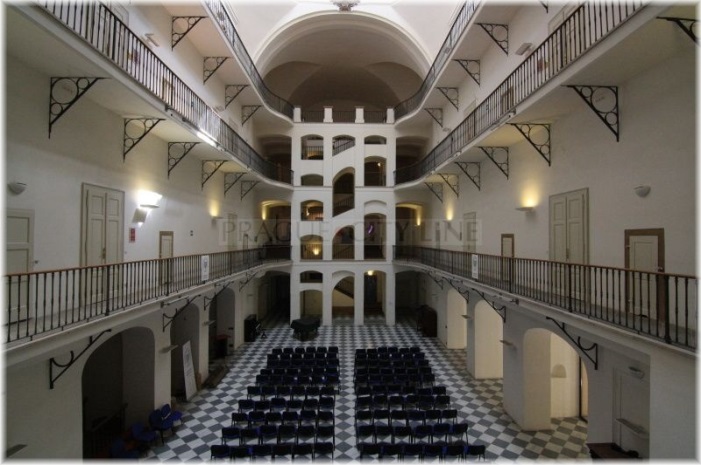 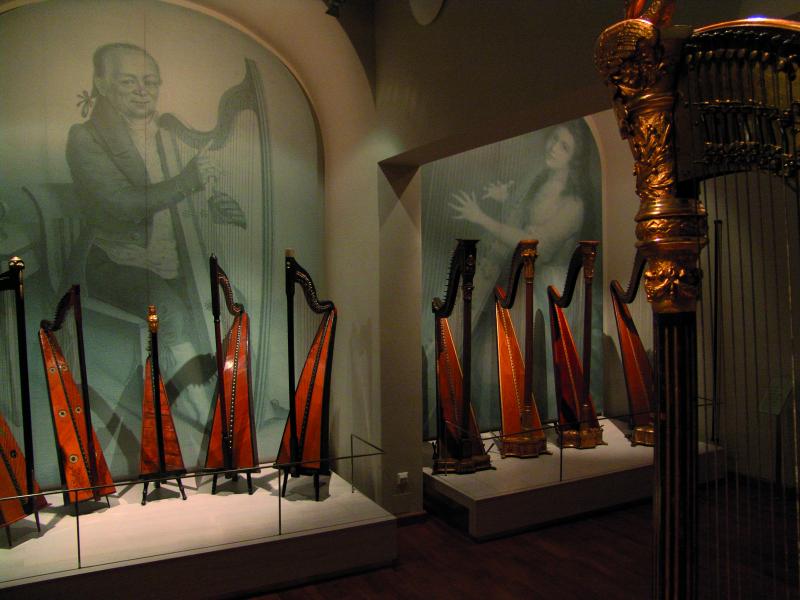 Program:Odjezd vlakem 7:09Návštěva Českého muzea hudbypořízení fotografií a videonahrávek z ateliérutvorba didaktických pomůcek (her, ppt prezentace) na téma „Smyčcové nástroje“Návrat do Hradce Králové 14:51Vstupné + cestovné:250 Kč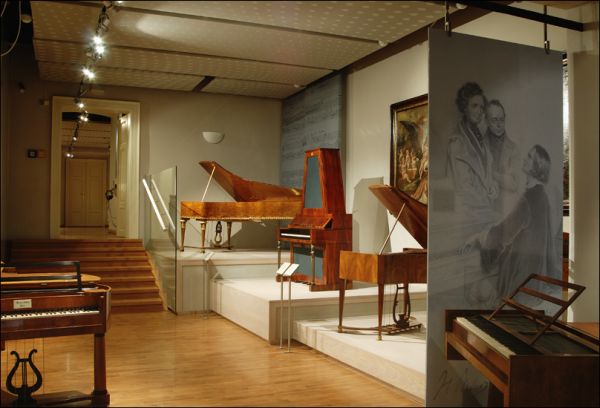 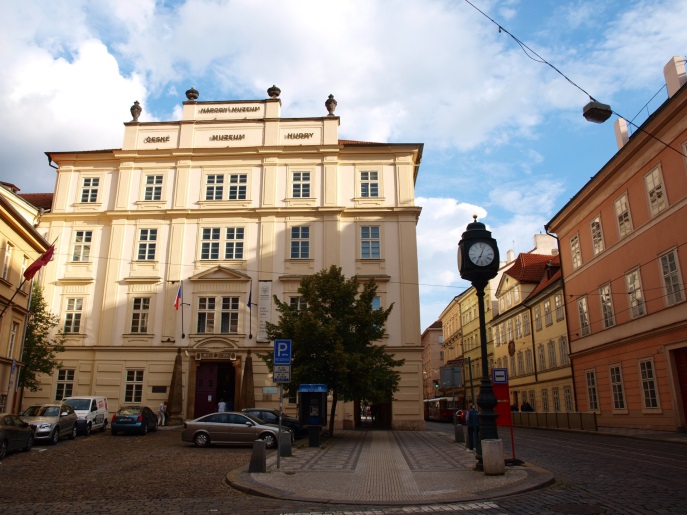 Garant: Marie KováříčkováKapacita: 15 studentů